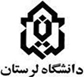 دانشگاه لرستان   دانشکده فنی مهندسی   شماره گزارش :                                                                 گروه کامپیوتر 	              فرم شروع کار برنامه کارآموزی :                                                                                        امضاء ومهر سرپرست :تاریخ شروع کاراموزی :                                    تاریخ پایان کاراموزی :                                        امضاءمشخصات محل کآراموزی مشخصات دانشجومحل کارآموزی :...................واحد کارموزی.................استان ...........شهرستان...........زمینه ونوع کارآموزی......................نام سرپرست کارآموزی......................................تلفن محل کارآموزی.......................آدرس محل کارآموزی..........................................نام ونام خانوادگی.......................رشته تحصیلی..............شماره دانشجو.......................نام مدرس.........................زمان کارآموزی از تاریخ..................تا تاریخ.....................ایام هفتهساعت شروع              ساعت پایانشنبهیکشنبهدوشنبهسه شنبهچهارشنبهپنج شنبه